муниципальное бюджетное общеобразовательное учреждение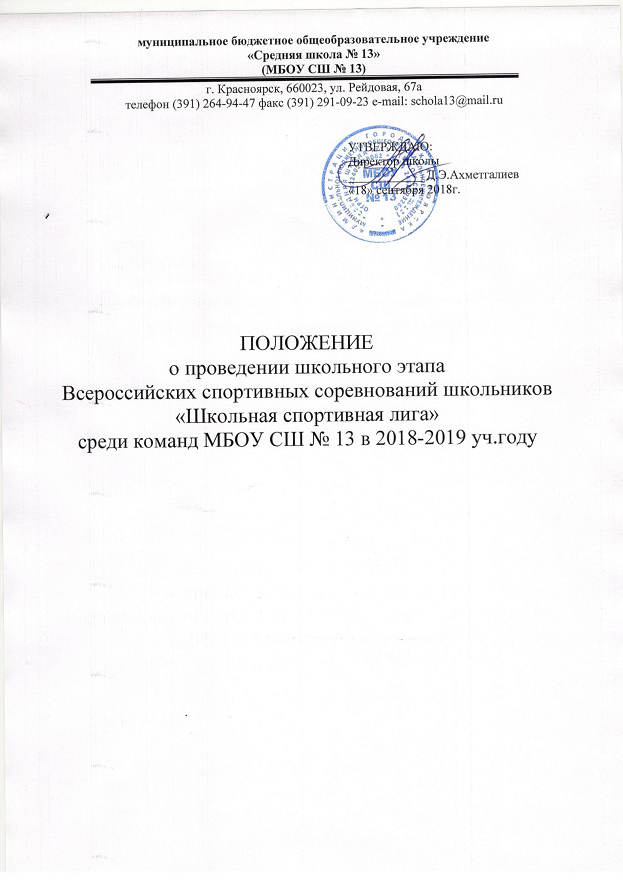 «Средняя школа № 13»(МБОУ СШ № 13)ПОЛОЖЕНИЕо проведении школьного этапа Всероссийских спортивных соревнований школьников «Школьная спортивная лига» среди команд МБОУ СШ № 13 в 2018-2019 уч.годуОбщие положенияНастоящее положение разработано в соответствии с Указом Президента Российской Федерации от 30 июля . № 948 «О проведении всероссийских спортивных соревнований (игр) школьников» и приказом министерства образования и науки России и министерства спорта, туризма и молодежной политики России от 27.09.2010 г. № 966/1009 «Об утверждении порядка проведения всероссийских спортивных соревнований школьников «Президентские состязания» и порядка проведения Всероссийских спортивных  игр школьников   «Президентские спортивные игры» (зарегистрирован Минюстом России 16.11.2010 г. регистрационный № 18976).   Основная цель: - привлечение школьников к активным занятиям физической культурой и спортом, формирование у них позитивных представлений о здоровом образ жизни. Основные задачи:- проведение внутришкольных спортивных соревнований;- формирование школьных команд по видам спорта и вовлечение большего количества школьников в участие в соревнованиях;- воспитание  чувства ответственности у школьников через участие их в судейской комиссии;- составление единого согласованного графика соревнований;- рейтинг и награждение лучших команд;- отбор лучших спортсменов школы для участия на муниципальном этапе спортивных игр «Школьная спортивная лига».Место и сроки проведенияI этап (школьный) проводится с сентября 2018 года по март 2019 года. Место проведения – школьный спортивный двор, спортивный зал.Руководство проведением соревнованийСоревнования проводятся по видам спорта согласно утвержденного календаря спортивно-массовых мероприятий.  Руководство проведением школьного этапа осуществляет директор школы при непосредственном участии физкультурно-спортивного клуба «Рекорд». Руководитель спортивного клуба совместно с руководителем методического объединения учителей физической культуры, ОБЖ составляет график проведения школьных соревнований. Данный график доводится до сведения классных руководителей.Классные коллективы определяют состав команд на каждый вид игры.Главный судья соревнований – учитель физической культуры. К судейству привлекаются обучающиеся старших классов.Требования к участникам и условия их допускаВ школьном этапе «Школьной спортивной лиги» допускаются к участию обучающиеся с 1 по 11 класс основной медицинской группы для занятий физической культурой, установленной в текущем году. От каждого класса – одна или несколько команд.Состав команд:Соревнования проводятся в соответствии с действующими правилами соревнований по видам спорта, а также настоящим Положением. Все участники класса-команды должны иметь   спортивную форму. Заявки на участиеЗаявки на участие в школьном этапе подаются в день соревнований главному судье с допуском классного руководителя.   Программа соревнованийУсловия подведения итоговРезультаты по итогам соревнований определяются по   количеству очков, набранных  командой. НаграждениеПобедители и призеры   награждаются грамотами, подписанными директором школы. Награждение проводится на общешкольной линейке.   Обеспечение безопасности участников и зрителейФизкультурные и спортивные мероприятия проводятся на спортивных сооружениях, отвечающих требованиям соответствующих нормативных правовых актов, действующих на территории Российской Федерации и направленных на обеспечение общественного порядка и безопасности участников и зрителей. г. Красноярск, 660023, ул. Рейдовая, 67ателефон (391) 264-94-47 факс (391) 291-09-23 e-mail: schola13@mail.ruУТВЕРЖДАЮ:Директор школы____________ Д.Э.Ахметгалиев«18» сентября 2018г.№ п/пВиды спорта Состав командСостав команд№ п/пВиды спорта девушкиюношиБаскетбол44Волейбол88Конькобежный спорт33Легкая атлетика55Лыжные гонки55Настольный теннис23Мини-футбол88Шашки13Регби99№ п/пВиды спорта № п/пВиды спорта БаскетболВолейболКонькобежный спортЛегкая атлетикаЛыжные гонкиНастольный теннисМини-футболШашкиРегби